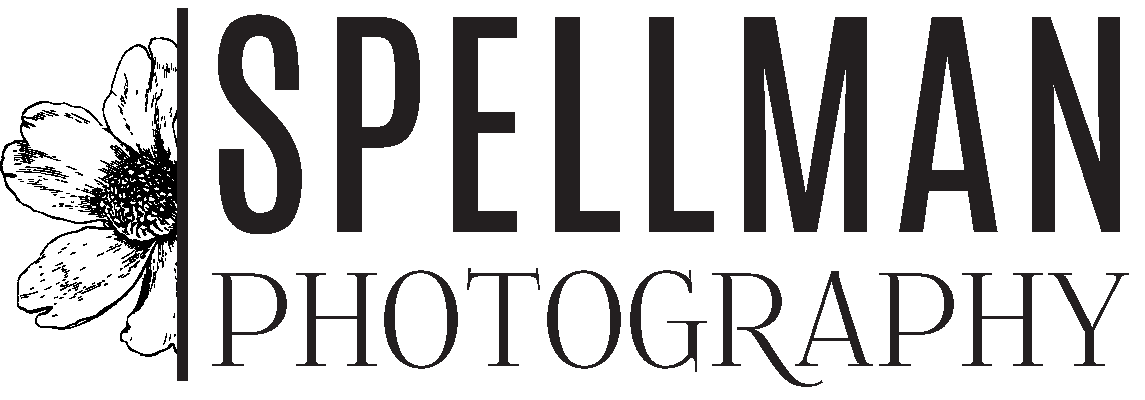 Grace Wilson 
Senior Print OrderClass of 2020THE BASICS PACKAGE24 Wallets  
(1 pose)5 Gift Prints 
(4x6, 5x7 or 8x10)11x14 Mounted Print4x6 Acrylic BlockImage #:4x6Image #:5x7Image #:Image #:Image #: